Муниципальное автономное дошкольное учреждение № 1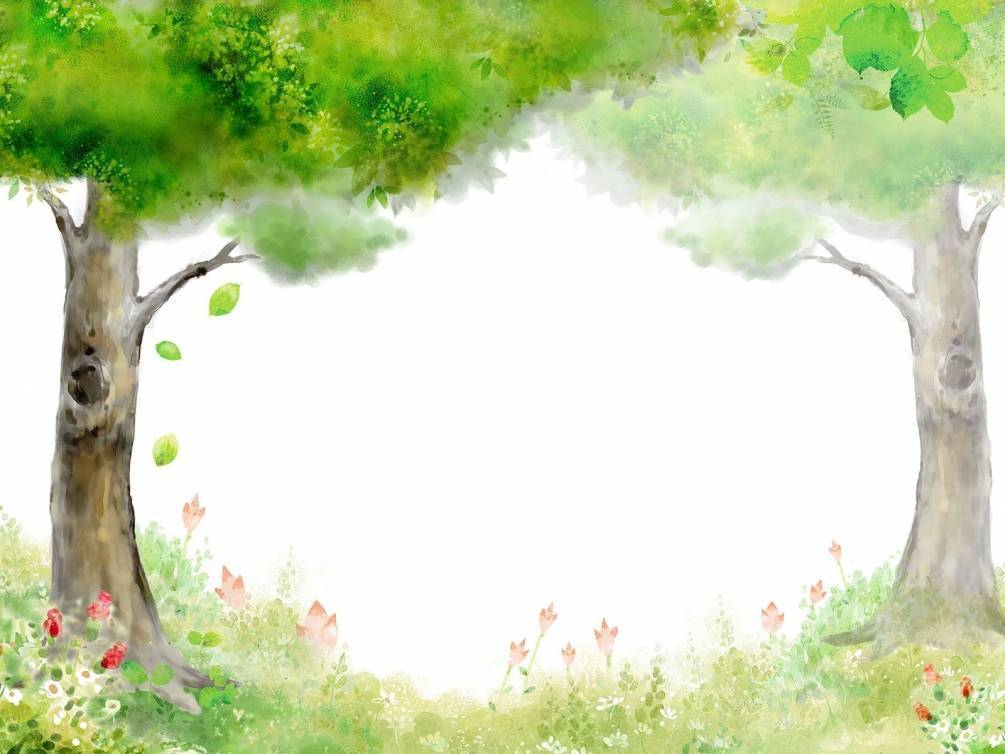 «Детский сад Будущего» общеразвивающего вида с приоритетным осуществлением деятельности по социально-личностномунаправлению развития воспитанниковКонструкт занятия по ознакомлению с окружающим миромдля детей старшего дошкольного возраста (от 5 до 6 лет)на тему: «Человек - часть природы»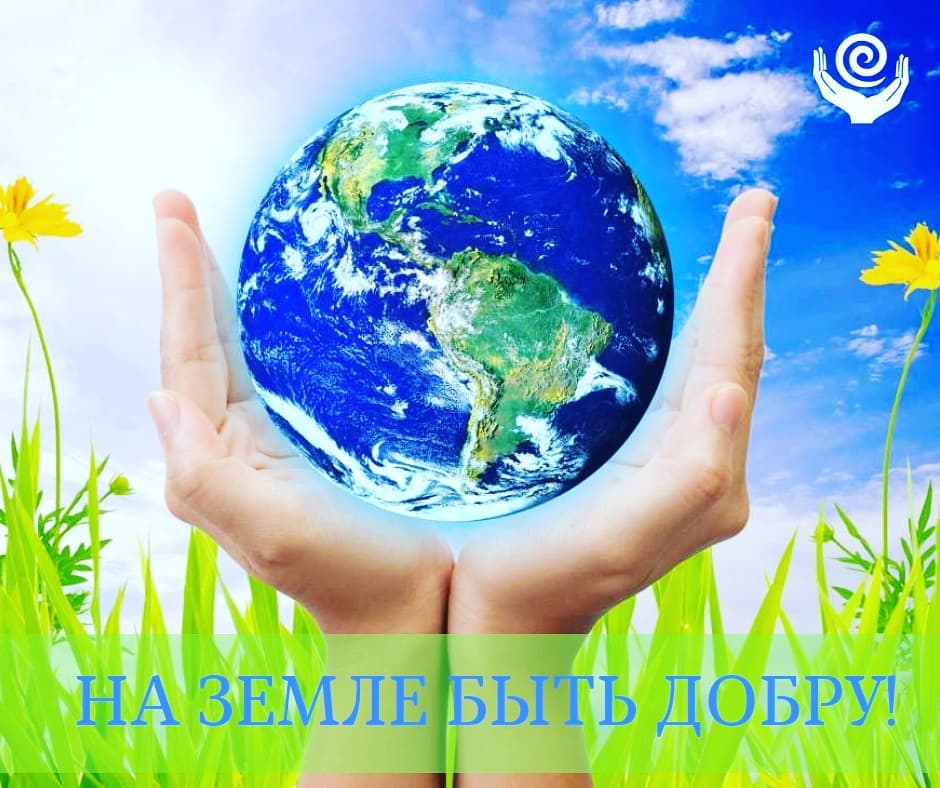 Выполнила:Чугунова Е.Э,воспитатель.Богданович, 2020Образовательная область: познание.Тема: «Человек – часть природы»Возрастная группа: старшая группа (от 5 до 6 лет).Цель занятия для ребенка: обобщение знаний детей об охране природы.Цель – создать условия для формирования у детей представлений о неразрывной связи человека с природой (человек и природа – единое целое).Задачи:Обучающая:- Закреплять знания детей о Земле — как общем доме (растения, животные, человек).Развивающая:- Развивать у детей мыслительные процессы, умственную операцию сравнения и доказательную речь, обогащать словарный запас; совершенствовать речь детей; развивать фантазию.Воспитательная:- Воспитывать в детях уважение к природе; подвести детей к выводу о том, что человек и природа взаимосвязаны, что человек является частью природы.Дидактическая задача: Игра «Забота о природе» - формировать умение анализировать результат и процесс своей деятельности.Словарная работа: космос, планета, мир, бережно, земной шар.Планируемый результат: активно взаимодействует со сверстниками и взрослым, участвует в совместных играх; ребенок подвижен, владеет основными движениями, может контролировать свои движения и управлять ими; ребенок обладает развитым воображением; ребенок может следовать социальным нормам и правилам в различных видах деятельности; обладает элементарными представлениями из области живой природы в соответствии с возрастными нормами.Предварительная работа: чтение художественной литературы о природе, беседы с детьми о нашей планете и ее жителях; рассматривание глобуса, какие цвета имеет наша земля; дидактическая игра «Кто, где живет».Материалы и оборудование: ФГОС ДО, ПООП ДОО. Мультимедийная установка, магнитофон. Демонстрационный материал: презентация, глобус, макеты: леса, речки и города, дерева, фигурки деревьев, животных, рыб, насекомых, домов, людей, таблицы «Чем природа помогает человеку», «Чем человек отличается от природы», фигурки животных.Раздаточный материал: фишки красного, жёлтого и зелёного цветов.Технологическая карта занятия:№Этап, продолжительностьЗадачи этапаДеятельность педагогаПредполагаемая деятельность детейМетоды, формы, средства и приемыПланируемыйрезультат1.Организационно-мотивационный этап, 3 мин.Мотивировать детей на предстоящую деятельность, создать эмоционально -положительный настрой.- Ребята, а вы любите путешествовать? - Куда бы вы хотели отправиться в путешествие? - А хотели бы вы отправиться путешествовать в космос, и увидеть все то, что видят космонавты?- Нам предстоит совершить фантастический полет в космос, где вы встретитесь с чудесами, неизведанными открытиями.- А вы знаете, что космонавты в космических кораблях находятся в невесомости. Давайте и мы представим, что мы в космическом корабле в невесомости, а для этого ложитесь поудобнее на ковер, закройте глаза и представьте, что вы в космосе.Активно включаются в познавательную деятельность.Дети соглашаются отправиться в путешествие.Дети активно эмоционально настроены. Дети ложатся по кругу, закрывают глаза и представляют космос.Словесный:Беседа,Художественное слово.Дети проявили интерес к предстоящей деятельности, настроены на общение.2.Основной этапОсновной этапОсновной этапОсновной этапОсновной этапОсновной этап2.1Этап постановки проблемы, 3 мин.Закрепить знания о планете Земля (форма, цвет).- Ребята, откройте глаза и расскажите, что вы видели в космосе? А какие были звезды? - Какого цвета луна? Солнце? - А на что похожа наша планета Земля?(Показываю макет Земли, который находится в центре природы)- А какого цвета наша земля? Как вы думаете, почему наша планета такая разноцветная?- Ребята, а вы хотите посмотреть фильм про нашу планету?- Я вас приглашаю на передачу «Клуб путешественников», посмотреть фильм.Делятся впечатлениями что видели.Активно высказывают предположения.- Земля похожа на шар.- Синий цвет — реки, моря, океаны; зелёный цвет — леса, луга; жёлтый и коричневый цвет — суша, горы, равнины, пустыни; белый — снег и льды.Наглядный:показ макета Земли.Словесный:беседа,художественное слово.Дети проявили любознательность, восприятие, мышление. Закрепили знания о планете Земля.2.2Этап восприятия, 9 мин.Создать условия для разнообразной активной деятельности детей. Актуализировать имеющиеся у детей знания. (Показываются слайды по стихотворению, звучит музыка).- Посмотри, мой юный друг, что находится вокруг:Небо светло- голубое, солнце светит золотое,Ветер листьями играет, тучка в небе проплывает,Поле, речка и трава, гора, туманы и роса,Человек и время года — это всё вокруг природа.- Ребята, а что вы видели?- Мы живём на большой и красивой планете, имя которой – Земля. Как прекрасен и удивителен мир, окружающий нас. Как прекрасны и неповторимы бескрайние леса и безбрежные моря, полноводные реки и озёра, высокие горы и зелёные равнины, бескрайние степи и пустыни!— Ребята, а вы хотите построить свой дом? Но это будут не просто дома, чтобы их построить надо превратиться в волшебников, ведь они творят чудеса.(Из центра природы беру 3 макета, ставлю перед детьми на стол).- Как вы думаете, что они означают?- Выберете, какой макет вы оживите, и создавайте свой лес, реку или город.- Вы создали прекрасный лес, чудесный город и красивую реку. Все это наша земля. А кто живет в этом доме?- Можно ли сказать, что земля наш общий дом? Почему?- А человек — это часть природы? Почему?- Как он связан с природой? Дети эмоционально-активны.Дети отвечают и поясняют свой выбор.Гору, реку, поле, лес и т.д.Дети выполняют задание.Река, лес, город.Дети работают в группах, оживляют макеты фигурками. Растения, животные, птицы, насекомые, человек.Отвечают на вопросы.Практический: игра.Объяснение: создание ситуации успеха.Словесный:рассказ.Наглядный:просмотр презентации, иллюстраций, показ макетов. Углубили знания о планете Земля, о природе и явлениях на Земле, о том, кто населяет планету.Актуализировали имеющиеся знания. 2.3Этап практического решения проблемы,5 мин.Выяснить взаимосвязь между животным, растительным миром и человеком.Создать условия для достижения результата каждого ребенка.- Я предлагаю вам заполнить таблицу «Чем природа помогает человеку». Вам даны картинки, из которых необходимо выбрать те, на которых изображено чем природа помогает человеку. Выберите нужные картинки и прикрепите их на нашу таблицу.- Давайте мы с вами обсудим таблицу. А чем природа помогает человеку?- Правильно, природа помогает человеку, человек без природы не сможет жить.- Ребята, а с каким животным вы бы сравнили человека? Я предлагаю вам подойти к столу и выбрать животное, с которым вы бы сравнили человека.- А человек отличается от животного? - Давайте заполним таблицу с отличиями. Для этого, у вас есть картинки, из которых необходимо выбрать - отличия животного от человека.- Давайте выясним, чем же человек отличается от животного?Выбирают картинки и прикрепляют их в таблицу.Дети подходят к столу и выбирают среди диких и домашних животных тех, с которыми они бы сравнили человека.Высказывают свое мнение.Дети выбирают картинки и прикрепляют их в таблицу.Предполагают варианты ответов.Практический: игра.Словесный:беседа, рассказ, вопросы.Наглядный:просмотр слайдов.Выяснили взаимосвязь между животными, растительным миром и человеком.Умение действовать в команде.3.Заключительный этап, 5 мин.Формировать умение анализировать результат и процесс своей деятельности, формулировать вывод.Подводить итоги деятельности.- А теперь ребята я хочу предложить вам фишки красного, жёлтого и зелёного цвета; - А как вы думаете, куда мы их будем прикреплять? (обращаю внимание на макет дерева, который находится в центре природы).- Тот, кто считает, что нужно заботиться о природе - поместит на дерево зелёную фишку; тот, кто думает, что природе надо помогать только иногда – поместит на дерево жёлтую фишку; а тот, кто считает, что природу вообще не надо беречь – поместит на дерево фишку красного цвета.- Молодцы, ребята, вы хорошо работали и мы многое с вами узнали. Мы узнали, что планета Земля – наш общий дом, человек — часть природы. - В знак того что мы будем беречь нашу землю, и делать ее еще краше, предлагаю разместить, наше деревце с фишками в центре природы.Делают выбор с помощью фишек.Предлагают варианты ответов.Делятся эмоциями.Дети отвечают на вопросы.Словесный: беседа, поощрение,дискуссия.Умеют оценивать результат своей деятельности.Приходят к выводу что необходимо заботиться и защищать природу.